პროექტიაჭარის ავტონომიური რესპუბლიკის უმაღლესი საბჭოს საკონსტიტუციო, იურიდიულ და საპროცედურო საკითხთა კომიტეტის სხდომა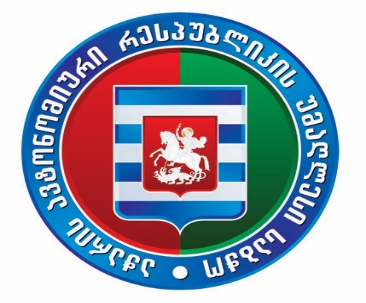 7 აგვისტო 2020 წელი					                                     10:30 სთბიუროს სხდომათა ოთახიდღის წესრიგი1. აჭარის ავტონომიური რესპუბლიკის კანონის პროექტი - „აჭარის ავტონომიური რესპუბლიკის ჯილდოებისა და საპატიო წოდებების შესახებ“ (№09-01-08/97, 30.07.2020) – I მოსმენა.ინიციატორი: აჭარის ავტონომიური რესპუბლიკის უმაღლესი საბჭოს წევრი - დავით გაბაიძემომხსენებელი: აჭარის ავტონომიური რესპუბლიკის უმაღლესი საბჭოს წევრი - დავით გაბაიძე2. აჭარის ავტონომიური რესპუბლიკის კანონის პროექტი - „აჭარის ავტონომიური რესპუბლიკის უმაღლესი საბჭოს არჩევნების შესახებ“ აჭარის ავტონომიური რესპუბლიკის კანონში ცვლილების შეტანის თაობაზე (№09-01-08/98, 30.07.2020) გამარტივებული წესით - ერთი მოსმენით.ინიციატორი: აჭარის ავტონომიური რესპუბლიკის უმაღლესი საბჭოს წევრები - დავით გაბაიძე და ნინო ჩხეტიამომხსენებელი: აჭარის ავტონომიური რესპუბლიკის უმაღლესი საბჭოს წევრი - დავით გაბაიძე